Välkommen till Högsäter på träning och gemenskap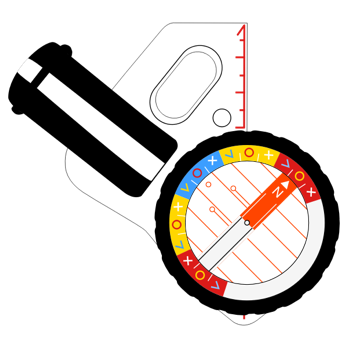 När: 4 februariTid: 10.00 – ca 15.30 Var: Högsäters skolaHur: Två orienteringsaktiviteter, en på förmiddagen och en på eftermiddagen. Lunch däremellan. Anmälan sker till Linda på ljungberg84@live.se senast 25 januari. Anmälan ska innehålla namn och ålder på alla som avser att delta och allergier eller specialkost. Packning: Kläder för två träningar/aktiviteter, ol-skor, kompass, handduk, schampo, tvål och ombyte. 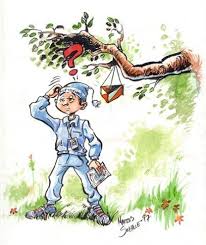 